Будь в центре событий и оставайся самим собой!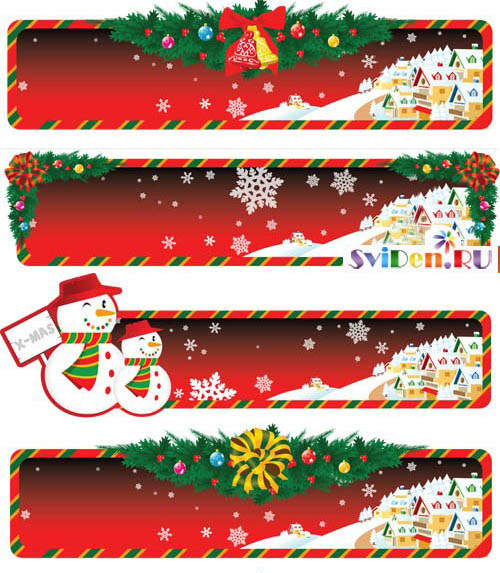 Чудесный вечерЖил-был обычный Цветок. Он стоял в старом горшке в самом пыльном углу далеко от окна  в цветочном магазине «Фитосчастье».  И никакого солнца ему не доставалось. Соседи цвели и пахли, многих из них покупали, уносили в уютные дома, квартиры, ставили на чистенькие подоконники рядом с другими собратьями по фотосинтезу. А Цветок лишь с завистью смотрел на это. Его никто не замечал, так как в темном углу он заметно зачах, листочки перестали блестеть, и бутоны с цветами давно не украшали его. Кто же заметит в углу такого скромного жителя?Наступало Рождество, предпраздничный вечер, магазин готовился к закрытию, полки заметно опустели, и праздничную ночь в магазине остались встречать лишь немногие из оставшихся его обитателей. Цветок до последнего момента надеялся , что его ещё могут купить. Но, к сожалению, чуда не произошло. Продавец убрал мусор, выключил лампы и закрыл за собой дверь. В тишине магазина глухо раздавались из-за двери его шаги по снегу.  Вот всё затихло, и в магазине началась совсем другая жизнь. Первыми заговорили болтушки-астры. Пёстрые сестрички наперебой хвалились своими достижениями. Их чуть было не купили, и они были героями дня! Нежные фиалки хвастались тем, что их поставили на самую видную полку и скоро обязательно купят, и тогда они обретут свой дом. Только Цветок не участвовал в общем разговоре, он тихо грустил у себя в уголке. Вечер как вечер, и только приближение праздника придавало этому разговору какое-то особое настроение. Казалось, в воздухе повисло ожидание, и вот-вот что-то случится.Но вдруг шумный хор цветочных голосов смолк. Хрум-хрум. Шаги приближались. Цветы задрожали от неожиданности.  «Не бойтесь, никто не пострадает, - попытался успокоить всех кактус, - Это наша матушка возвращается». Никто не догадывался, зачем она вернулась. Продавщица быстро открыла дверь, внезапно пошла в угол и сняла с полки Цветок.  Она завернула его в подарочную бумагу и забрала с собой.В этот вечер она была приглашена в гости к своей одинокой соседке. Цветок стал рождественским подарком этой пожилой женщине. Сколько же радости принес этот невзрачный Цветок! Он поселился на светлом просторном подоконнике, расправил листья, выкинул стрелку с бутонами и приготовился цвести. Но главное, что ему дали имя, и наш Цветок обрел не только место под солнцем, но и новую семью!Надежда Туманова